SAN JOSÉ AL COMPLETO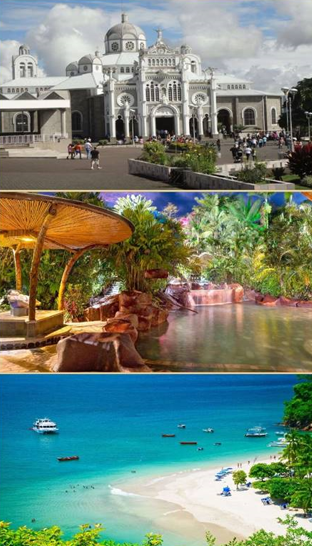 INCLUYE Traslado de llegada y salida Aeropuerto Internacional de San José en servicio privado07 noches de alojamiento en San José en los hoteles previstos o similaresDesayuno diarioVisitas en servicio regular según programa (el orden de las visitas puede ser modificado)Tour panorámico de la ciudad de San JoséTour “Ecológico” con almuerzo: Parque nacional Volcán Poás y La Paz Waterfall GardensVisita al Volcán Irazú, Basílica de los Ángeles y Valle de Orosi con almuerzoExcursión en catamarán a Isla Tortuga con almuerzoGrecia, Sarchí y Aguas Termales de Baldi Hot Springs con almuerzo y cenaImpuestos localesITINERARIO TENTATIVODÍA 1. SAN JOSÉLlegada al Aeropuerto Internacional de San José. Traslado al hotel. Tiempo libre. Alojamiento.DÍA 2. SAN JOSÉDesayuno. Tour panorámico incluido. Durante el recorrido pasaremos por Rohrmoser viendo la casa del presidente premio Nobel de la paz; el Parque de la Sabana, Antiguo Aeropuerto y Museo de Arte Costarricense, donde se apreciará un mural donde podrán ver toda la historia de Costa Rica, grabado y esculpido en madera en el segundo piso; el Paseo Colon, viendo los hospitales, edificios más emblemáticos, la catedral, las zonas de los bancos. Nos detendremos en la Plaza de la Cultura, para ver la plazoleta, el Mesanin del Teatro. Seguiremos hacia la Catedral, El Mélico Salazar, el Museo Nacional o el antiguo fuerte bellavista. En San Pedro, daremos la vuelta por la fuente de la hispanidad, viendo las torres que representan cada una de las tres américas y la torre más alta que está en el costado Oeste de la Fuente, la más grande representa a España. Después bajaremos a Barrio Aranjuez, viendo la Estación del Ferrocarril, la Biblioteca Nacional donde hacemos una parada viendo el Monumento de la Libertad. Pasaremos por el Tribunal Supremo de Elecciones, la escuela Metálica, Correo de Costa Rica, Museo de los Niños y los 3 Edificios de la Corte. Breve parada para comprar souvenirs. Resto del día libre.   Alojamiento.DÍA 3. SAN JOSÉDesayuno. Tour “Ecológico” con almuerzo. Costa Rica tiene gran belleza ecológica donde quiera que vayas.   Por la mañana salida hacia el Volcán Poás a través de la carretera General Cañas, observando el Monumento    al Agricultor, el Monumento a Juan Santamaría y el famoso Parque de los Mangos. En el ascenso al volcán, haremos una parada para disfrutar de la vista panorámica de una plantación de café en la “Casita de Café” donde daremos una breve explicación sobre nuestro “Grano de Oro”. Luego continuaremos el viaje ascendiendo a través de cultivos de helechos, flores y fresas hasta llegar al Parque Nacional donde se puede apreciar una variada vegetación en el bosque nuboso del Volcán Poás. Al llegar al volcán, observaremos el asombroso cráter principal activo, con sus impresionantes fumarolas. Posteriormente daremos un paseo que nos permitirá conocer los diferentes ecosistemas del parque. Continuaremos hasta “La Paz Waterfall Gardens”, un parque natural y refugio de vida silvestre, donde caminaremos a lo largo de verdes senderos   que nos llevarán a las espectaculares cataratas, rodeadas de la selva tropical. En el parque también visitaremos los observatorios de mariposas y colibríes, centro de rescate felino, monos, aviario, orquídeas, ranario y el serpentario. Regreso al hotel de San José. Tiempo libre.   AlojamientoDÍA 4. SAN JOSÉDesayuno. Visita al Volcán Irazú, Basílica de los Ángeles y Valle de Orosi con almuerzo. Comenzaremos el recorrido conduciendo el ascenso hacia el majestuoso e imponente volcán Irazú. El camino rodeado de campos verdes nos llevará a través de tierras fértiles cultivadas con una amplia variedad de verduras como la papa, la cebolla, la zanahoria y otros productos de la tierra. En la parte superior del parque nacional volcán Irazú, se observarán algunos cráteres. Este volcán es el más alto de Costa Rica con 3.432 metros de altura sobre el nivel del mar, en un día soleado y sin nubes, tanto los océanos Atlántico como Pacífico podrían observarse. Después de la visita al Volcán Irazú, descenderemos hacia la ciudad de Cartago, la antigua capital de Costa Rica establecida en 1563, donde haremos una visita a la Basílica de la Virgen de Los Ángeles. Luego continuaremos hacia el Valle de Orosí, que posee hermosos paisajes, rodeado de hermosas montañas cultivadas de café, caña de azúcar y plantas ornamentales entre otros. El poblado de Orosí fue el protagonista de importantes acontecimientos históricos y religiosos durante la época colonial, cuyos vestigios heredados han sido declarados monumentos históricos nacionales, donde la hermosa Iglesia Colonial de Orosí aún abierta al público destaca. Su visita se realizará después de un delicioso almuerzo criollo. Regreso al hotel de San José. Tiempo libre.  AlojamientoDÍA 5. SAN JOSÉExcursión en catamarán a Isla Tortuga con almuerzo. La isla más hermosa del Pacífico tiene un encanto único, un paraíso tropical rodeado de arena blanca y belleza natural. Desayuno en ruta. Saldremos del Valle Central y conduciremos a la costa del Pacífico hasta la ciudad portuaria de Puntarenas, a través de hermosas zonas montañosas, desde donde tomaremos un barco para visitar la Isla Tortuga, ubicada a 12 millas náuticas de Puntarenas. Isla Tortuga es un santuario de playas de arena blanca y aguas turquesa que alberga aves marinas, flora y fauna propias del Pacífico Central. Con una extensión de 120 hectáreas mantiene un bosque protegido galardonado con la Bandera Azul Ecológica; distinción que se entrega a playas de nuestro país que poseen aguas libres de contaminación. Almuerzo incluido. Regreso al hotel de    San José. AlojamientoDÍA 6. SAN JOSÉDesayuno. Grecia, Sarchí y Aguas Termales de Baldi Hot Springs con almuerzo y cena. Después de comenzar el viaje, haremos una parada para observar la Iglesia Metálica de la ciudad de Grecia, lugar que es reconocido internacionalmente por la limpieza de sus calles y su gente amable. Luego continuamos entre cultivos de café hacia el colorido pueblo artesanal de Sarchí, donde se fabrican y exhiben hermosas artesanías, muebles y carretas pintadas a mano, que se utilizaban como medio de transporte para el café y otros productos agrícolas para la exportación. Luego visitaremos el Parque Sarchí para admirar la carreta más grande del mundo y la fábrica de carretas, donde se exhiben y venden una gran cantidad de objetos artesanales fabricados en finas maderas nacionales, muebles y carretas típicas multicolores. Continuaremos por un camino montañoso hasta el restaurante para disfrutar de un delicioso almuerzo típico y continuar hasta el pueblo de La Fortuna donde se encuentra el colosal Volcán Arenal que tiene forma cónica y ríos subterráneos de aguas termales.  El balneario de Baldi será nuestro destino donde disfrutaremos durante varias horas de las relajantes piscinas al aire libre con agua termal mineral mientras admiraremos el esplendor y la belleza del Volcán Arenal. Cena incluida. Regreso al hotel de San José.  AlojamientoDÍA 7. SAN JOSÉDesayuno. Día libre. Alojamiento.DÍA 8. SAN JOSÉDesayuno. Traslado al Aeropuerto Internacional de San José. Fin de nuestros servicios.NOTAS IMPORTANTESSalidas Diarias del 15 de julio al 15 de diciembre 2022PRECIOS POR PERSONA EN DOLARES AMERICANOSPrecios sujetos a disponibilidad y reconfirmación al momento de efectuar la reserva.Servicios en regular.  Mínimo 2 personas viajando juntas.SI ESTE PROGRAMA NO ESTÁ DE ACUERDO A LO QUE NECESITAS, CON MUCHO GUSTO PREPARAREMOS UNO A TU MEDIDA.  ¡COMUNÍCATE CON NOSOTROS!!!HOTELSIMPLEDOBLETRIPLEHotel Autentico176012801208Hotel Wyndham Garden Escazú180513051221Gran Hotel Curió Collection By Hilton225415261435